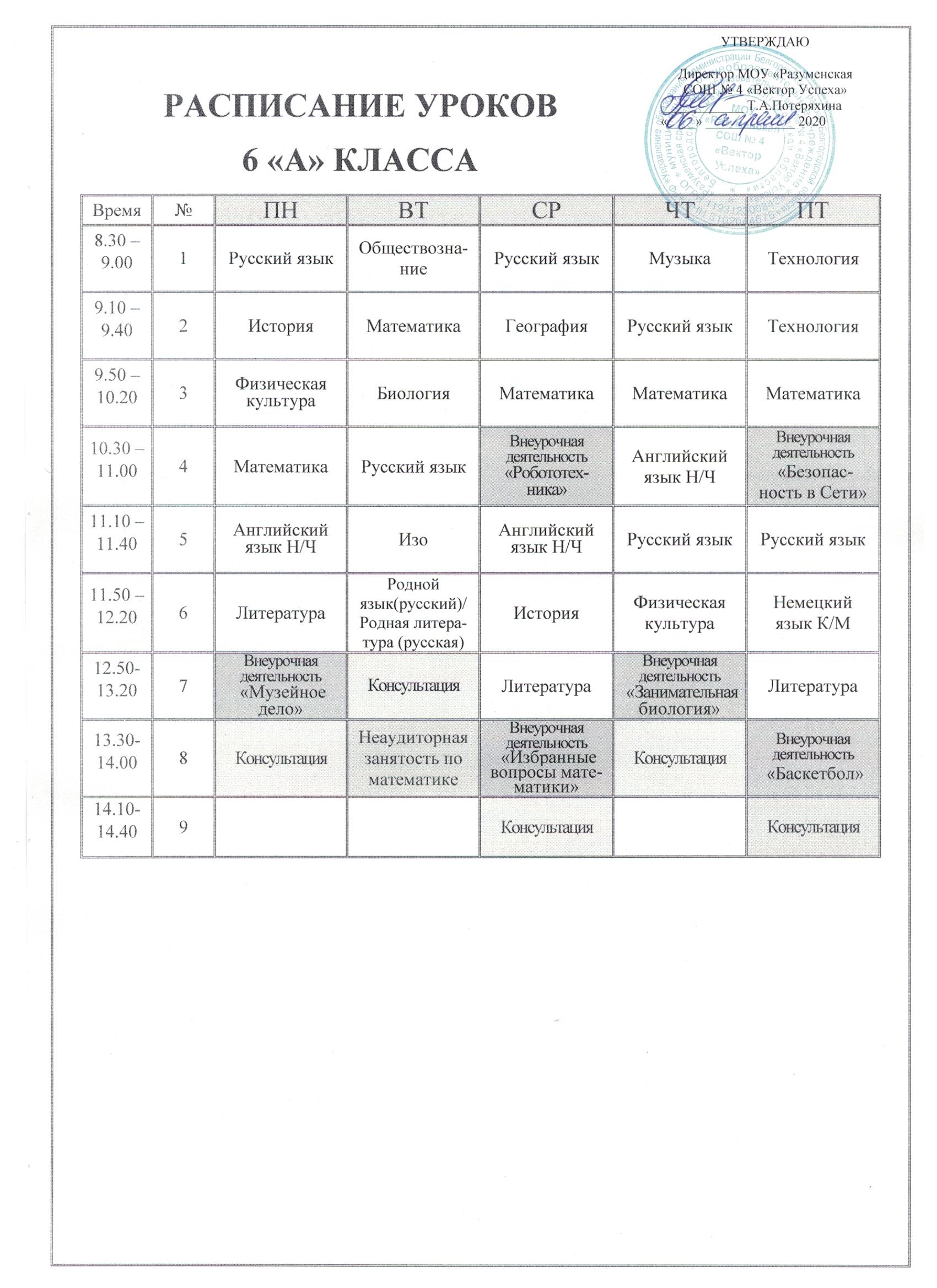 РАСПИСАНИЕ УРОКОВ6 «Б» КЛАССАРАСПИСАНИЕ УРОКОВ6 «В» КЛАССАВремя№ПНВТСРЧТПТ8.30 – 9.001Английский язык С/ЧИзоАнглийский язык С/ЧРусский языкМатематика9.10 – 9.402МатематикаРусский языкРусский языкБиологияРусский язык9.50 – 10.203Русский языкИсторияМатематикаМатематикаЛитература10.30 – 11.004ЛитератураМатематикаВнеурочная деятельность «Музейное дело»Русский языкВнеурочная деятельность «Баскетбол»11.10 – 11.405ГеографияРодной язык (русский)/Родная литература (русская)ЛитератураМузыкаФизическая культура11.50 – 12.206КонсультацияНемецкий язык К/МТехнологияОбществознаниеАнглийский язык С/Ч12.50-13.207Неаудиторная занятость по математике Физическая культураТехнологияВнеурочная деятельность «Безопасность в Сети»История13.30-14.008Консультационная площадка(русский язык, литература)Внеурочная деятельность «Избранные вопросы математики»«Занимательная биология»КонсультацияКонсультация14.10-14.409Внеурочная деятельность «Робототехника»КонсультацияКонсультационная площадкаиностранный язык(немецкий)Консультационная площадкаиностранный язык(немецкий)Время№ПНВТСРЧТПТ8.30 – 9.001ЛитератураРусский языкЛитератураРусский языкРодной язык(русский)/Родная литература (русская)9.10 – 9.402БиологияМатематикаМатематикаМатематикаМатематика9.50 – 10.203Русский языкГеографияРусский языкТехнологияРусский язык10.30 – 11.004МатематикаРусский языкВнеурочная деятельность «Баскетбол»ТехнологияВнеурочная деятельность «Безопасность в Сети»11.10 – 11.405Физическая культураАнглийский язык К/ННемецкий язык К/МАнглийский язык Н/КАнглийский язык Н/К11.50 – 12.206ИсторияОбществознаниеМузыкаЛитератураИзо12.50-13.207Внеурочная деятельность «Музейное дело»Внеурочная деятельность «Избранные вопросы математики»ИсторияФизическая культураНеаудиторная занятость по биологии13.30-14.008КонсультацияКонсультацияКонсультацияВнеурочная деятельность «Занимательная биология»Консультация14.10-14.409КонсультацияКонсультация